 N 23 Ա/Կ                         	                                «_____»    ________________20     թ.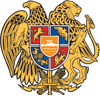 ԴՈՑԵՆՏԻ ԳԻՏԱԿԱՆ ԿՈՉՈՒՄՆԵՐ ՇՆՈՐՀԵԼՈՒ ՈՐՈՇՈՒՄՆԵՐԸ ՀԱՍՏԱՏԵԼՈՒ ԵՎ ՀԱՄԱՊԱՏԱՍԽԱՆ ԴԻՊԼՈՄՆԵՐՈՎ ԱՄՐԱԳՐԵԼՈՒ ՄԱՍԻՆՀամաձայն ՀՀ կառավարության 09.07.2001թ. հ. 615 որոշմամբ հաստատված <<ՀՀ գիտամանկավարժական կադրերին պրոֆեսորի և դոցենտի գիտական կոչումներ շնորհելու կարգի>> 5-րդ գլխի 12-րդ կետի և ՀՀ ԿԳՄՍ Նախարարի 14.08.2019թ. հ. 31-Լ հրամանով հաստատված <<Հայաստանի Հանրապետության Բարձրագույն որակավորման կոմիտեի>>  կանոնադրության 3-րդ գլխի 11-րդ կետի 10) ենթակետի`Հաստատել և դիպլոմներով ամրագրելԵրևանի պետական համալսարանի գիտական խորհրդի 30.09.2021թ. հ. 1 որոշումը.1. Անի Սլավիկի Դադայանին			-	դեղագործություն2. Ավետիս Հովհաննեսի Ծատուրյանին	-	դեղագործություն3. Նարինե Զորիկի Միրզոյանին			-	պատմագիտություն4. Գևորգ Հրաչիկի Ղուշչյանին			-	պատմագիտությունՇիրակի Մ. Նալբանդյանի անվան պետական համալսարանի գիտական խորհրդի 29.09.2021թ. հ. 01/1 որոշումը.1. Լուսինե Անուշավանի Միքայելյանին	-	մանկավարժությունմասնագիտությամբ դոցենտի գիտական կոչում շնորհելու մասին:Վանաձորի Հ. Թումանյանի անվան պետական համալսարանի գիտական խորհրդի 23.09.2021թ. հ. 2 որոշումը.1. Գայանե Լազրի Քանարյանին		-	ինֆորմատիկա, հաշվողական տեխնիկա							և ավտոմատացում2. Գոհար Լաերտի Դոխոլյանին		- 	լեզվաբանություն	մասնագիտությամբ դոցենտի գիտական կոչում շնորհելու մասին:Արցախի պետական համալսարանի գիտական խորհրդի 30.09.2021թ. հ. 8 որոշումը.1. Լիլիկ Մխիթարի Բեգլարյանին	-	տնտեսագիտություն2. Տարոն Վլադիկի Հակոբյանին		-	պատմագիտությունմասնագիտությամբ դոցենտի գիտական կոչում շնորհելու մասին:Եվրոպական համալսարանի գիտական խորհրդի 04.10.2021թ. հ. 29 որոշումը.1. Հեղինե Վաչեի Բիշարյանին		-	մանկավարժությունմասնագիտությամբ դոցենտի գիտական կոչում շնորհելու մասին:Հիմք. Գիտական խորհուրդների որոշումները և ԲՈԿ-ի գիտական կոչումների հաստատման 19.11.2021թ. հ. 23 նիստի արձանագրությունը:ԿԱՐԵՆ ՔԵՌՅԱՆՀԱՅԱՍՏԱՆԻ ՀԱՆՐԱՊԵՏՈՒԹՅՈՒՆ ԲԱՐՁՐԱԳՈՒՅՆ ՈՐԱԿԱՎՈՐՄԱՆ ԿՈՄԻՏԵԻ ՆԱԽԱԳԱՀՀՐԱՄԱՆ